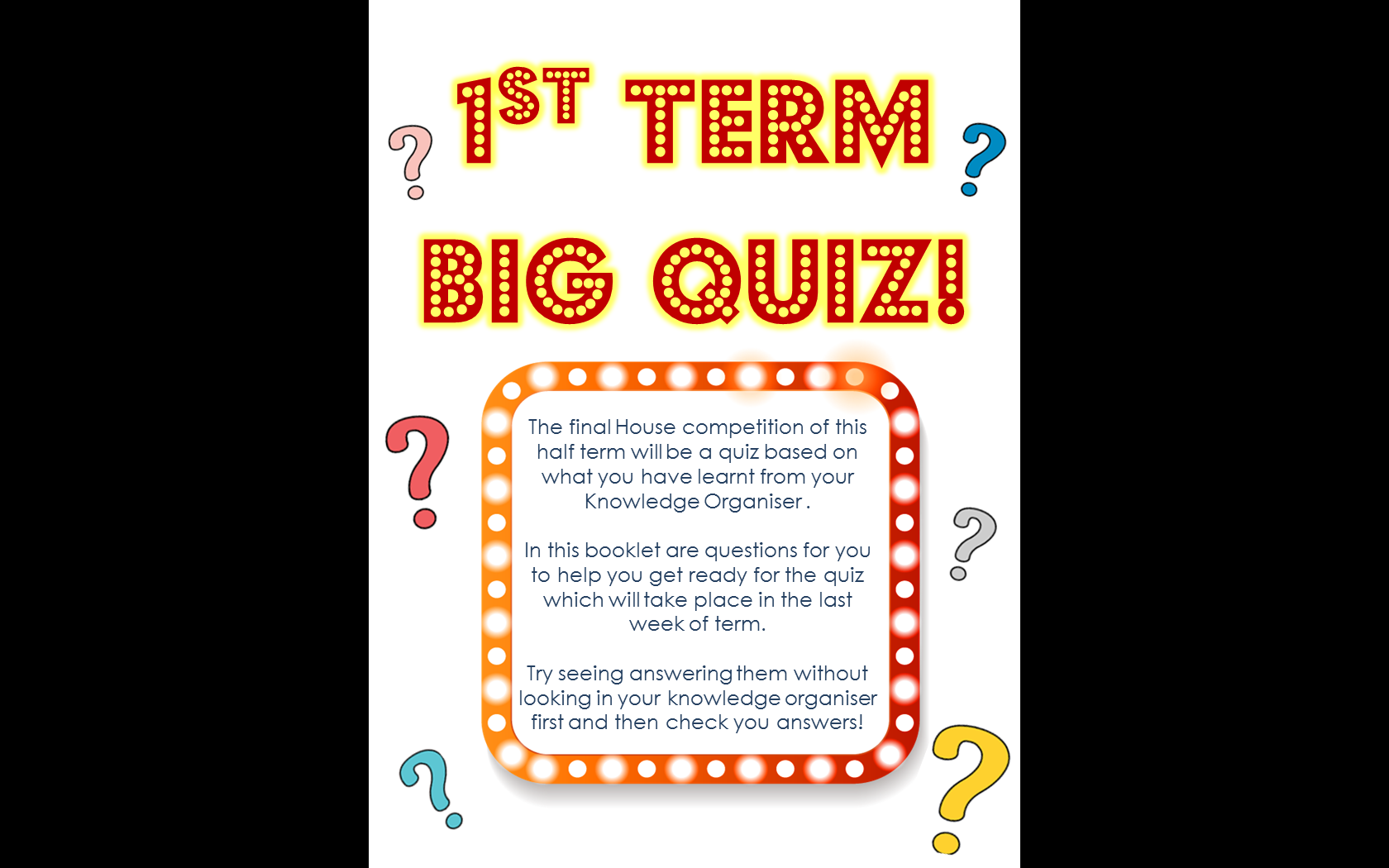 English To answer these questions, use the book you are currently readingNow practise coming up with some interesting similes:For example, instead of ‘it was as cold as ice’ > ‘it was as bitter as an icy Arctic morning’It was hot ___________________________________________________________________I was hungry ________________________________________________________________It was dark __________________________________________________________________She was angry _______________________________________________________________Correct the apostrophes:Dont go into town today, its too crowded. I wouldnt say anything if I were you.I wont tell you again so try to remember.Youre the reason Im leaving.Its too hot and Ive not brought anything to drink.Maths 63 x 27194 – 36 17 + 104190 Find the HCF and LCM of 24 and 18 Find 15% of £42.17.3 x 5Find the prime factors of 80 Science – B1 Cells Read the function and name the correct organelle:Describe the structure of DNA using the following keyword: Chromosomes, double helix sugar-phosphate backbone, basesWhat is the definition of magnificationWhat is definition of resolutionWhat is the formula you would use to calculate the actual size of a specimen.Science  - C1 The Particle modelWhat are the name of the 3 states of matter?Name 2 properties of solidsWhich state of matter has the strongest force of attraction between particles?Which state of matter doesn’t have a fixed shape or volume?Use the particle model to explain why solids hard and unable to be compressedIs salt-water an example of a pure substance or a mixture?What does the word ‘dissolve’ mean?You are working in the lab and have made a mixture of salt and water. For this example, match up the correct term to describe each part of the mixture:What method could be used to separate a mixture of sand and water?Give an example of two substances that could be separated by crystallisationScience – P1 Forces1. In which year did Sir Isaac Newton discover the rules of forces?2. What unit is used to measure forces?3. For this question, use the formula triangle containing ‘Distance, speed and time’	a) What is the equation for calculating speed? 	b) What is the equation for calculating distance travelled?4. What happens to very dense objects when they are placed in water?5. What are the names of the 3 magnetic materials?6. What is the difference between a contact and a non-contact force?7. What unit is used to measure mass?8. What are the names of the two poles found on a bar magnet?9. Which law states: ‘Extension is directly proportional to the force applied’?10. What is the equation for calculating density?History Who won the battle of Hastings?What country did Harald Hardrada come from?What was contained within the Domesday Book?Who was the first Tudor king?How many children did Henry VIII have?What does 'heir to the throne' mean?Which queen was only a queen for 9 days?Who was the last Tudor ruler?When was the Spanish Armada?Who was the King of Spain who married Mary I and wanted to marry Elizabeth I?GeographyWhat is sustainability?What does deprivation mean?Explain why Birmingham declinedPut the settlement Hierarchy in the correct order.How far is square on a normal OS map?Give two positives of Birmingham hosting the commonwealth gamesGive two negatives impacts of having a games in BirminghamWhat is urbanisation?Explain why people may or may not want to live near to a football stadiumCreate a game of grid reference battleships and play!R.E. How old was Abraham when he had his son?What was his son called?How did God test Abraham's faith?What is a covenant?What is kept in the Holy Ark?What is the leader of a Jewish faith community called?How did God appear to Moses?What was the 10th plague that God sent upon Egypt?What does Seder mean?What can Jews eat at Pesach?SpanishFind the odd word out and explain why:Fatal        fenomenal           bien          muy bienList all the even numbers in Spanish between 1 and 20Write the next 3 numbers in the sequence:dos, tres, cinco, ocho, doce, Write the female version of the following people:Padre – Abuelo –Hermano –Amigo –Put the following words in the correct order and then translate the sentence into English:de     el     cumpleaños     noviembre      es     doce     miTranslate the following questions into English:¿Cómo estas ?¿Cómo te llamas?¿Cuántos años tienes?¿Cuándo es tu cumpleaños ?Now answer the above questions in Spanish.List the months of the year in Spanish.Translate into English:El viernes comí una pizza y fue decepcionante.Write a sentence in Spanish to say when you celebrated your birthday and with who.Art What does the H stand for on a pencil?Is a 4B soft or hard?How many different grades of pencil are there?What word means ‘light or dark values used to add definition or texture’?Adding what to a drawing helps it to look 3D?What is the name for the correct grip you should use to hold a pencil?What type of pencils does Susannah Blaxill use?What is the correct name for the sharp edge of a pencil tip?What is the name for blending two or more colours together?What do you create by pressing harder or lighter with your pencil?Music What are the black notes of a keyboard called?Which family of instruments in missing from this list; string, brass, percussion?What family of instruments does a trumpet belong to?What family of instruments does a piano belong to?What word means how high or low a note is?What do we call the beat of the music?What notes are in the chord of C MajorWhich type of chords give a darker and sadder tone?What is the name of the shortest note?What word means the tempo of the music?Drama Name 5 ways you could show that a character was angryWhat word means putting emphasis of certain words?What word means how you walk?What do we call a frozen image in a scene showing a key moment?What word means telling the audience a story?What does practice give you?GraphicsWhat is a vanishing point?What is a construction line?What does CAD stand for?What is an advantage of using CAD?Name 1 CAD program that can be used for design?What is meant by typography?Where might you find illustration?What images might you find in a Jon Burgerman illustration?Name 2 pieces of key equipment in Graphics.What is a compass used for?Food and Nutrition Name two foods found in the green section of the Eat Well GuideName two foods found in the pink section of the Eat Well GuideExplain what Enzymic Browning is.What is the function of salt when making bread?What ingredient is added to bread to make it rise?What unit of measurement is represented by ml?What unit of measurement is represented by Tsp?What protein is found in wheat flour?How much juice is recommended to consume in one day?What is the function of sugar in bread making?Textile – Oscar the Owl DoorstopWhat is the  key equipment we used?What are the 3 stitches used?Describe what applique is?Where would applique be used on your owl?What is a paper pattern?What is a natural Fibre?Give 2 examples of a natural fibre?What is Polyester?What do you used thread for?Can you use fabric scissors on paper?  Why?Product DesignName 3 types of tools used for cutting out/shaping materialsHow do we ensure accuracy when producing a product?Define the term toughness.Define the term hardness.Find 3 examples of products designed by James DysonWhy is James Dyson an influential designer?Suggest 2 examples of power tools that can be used in class.What is meant by the term accuracy?Why is it important to conduct market research?Suggest 3 ways of adding finish to a product. Computing What defines a row?How can we add a large number of figures together without doing A1+B1+C1+D1?What is the purpose of filtering data?Explain the benefit of using a cell reference E.G A1, B2, C3….?Define a record What is a worksheet on a spreadsheet?What professions use a spreadsheet?What is an IF statement?Choose an example of..What is the effect of this word choice?Use phrases from the Analytical phrases you can use instead of ‘this shows’ box on the knowledge organiserAn adjectiveAnother adjectiveAnother adjectiveA verbAnother verbFunctionName the correct organelleThis organelle is where the genetic material (DNA) is stored in the form of chromosomesThis organelle is where respiration takes place to generate energy for the cellThis organelle/part of the cell controls what can enter or exit the cellThis organelle only exists in plant cells and it is where photosynthesis occursThis organelle/part of the cell only exists around the outside of plant cells and provides the cell with structureThis organelle is where proteins are made/built in a process called protein synthesisSolventSaltSolutionSalt-water mixtureSoluteWater